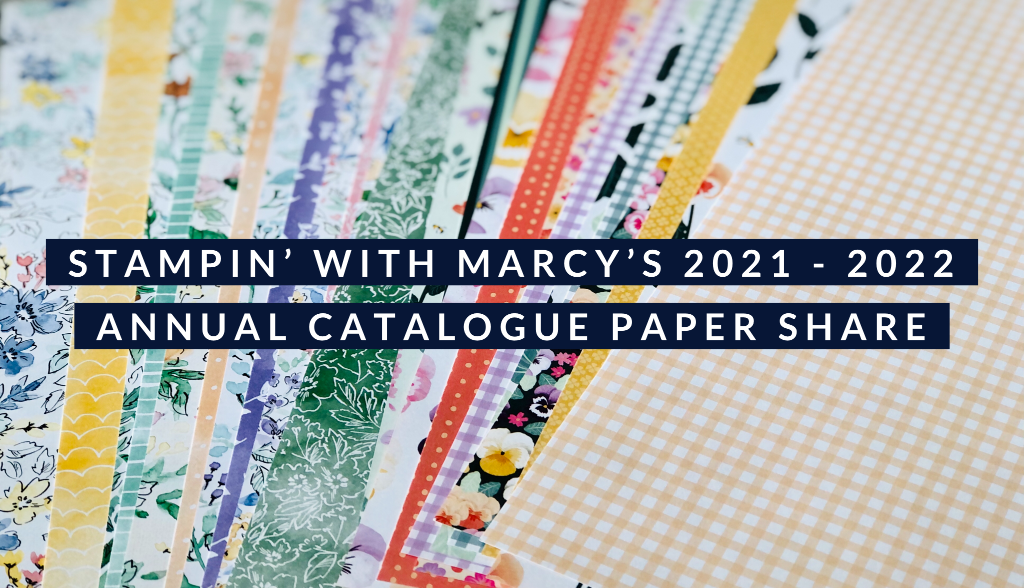 The new Stampin’ Up! 2021 - 2022 Annual Catalogue has 10 new gorgeous and fun Designer Series Paper packages!I am offering my Paper Share once again for you to get a taste of each package at an affordable price!Each share consists of 4 people, below is the list of Designer Series Paper and how many sheets from each package you will receive;Each Share receives 120 pieces of 6” x 6” Designer Series Paper The Cost of each share is $52 for Local Porch Pickup, add on $20 for Priority Post to be mailed directly to you. Payment is by E-transfer (marcy@denning.ca) or Cash once I notify you the Share is fullAs always, I will include a Thank You Gift for taking part in my Paper ShareHugs,MarcyBeauty Of The Earth – 12 pieces           Bloom Where You’re Planted – 12 piecesExpressions In Ink Specialty – 12 piecesHand Penned – 12 piecesYou’re A Peach – 12 piecesIn The Wild – 12 piecesPansy Petals – 12 piecesSweet Symmetry – 12 piecesTidings Of Christmas – 12 piecesSimply Elegant Specialty – 12 pieces